SLOVENIJA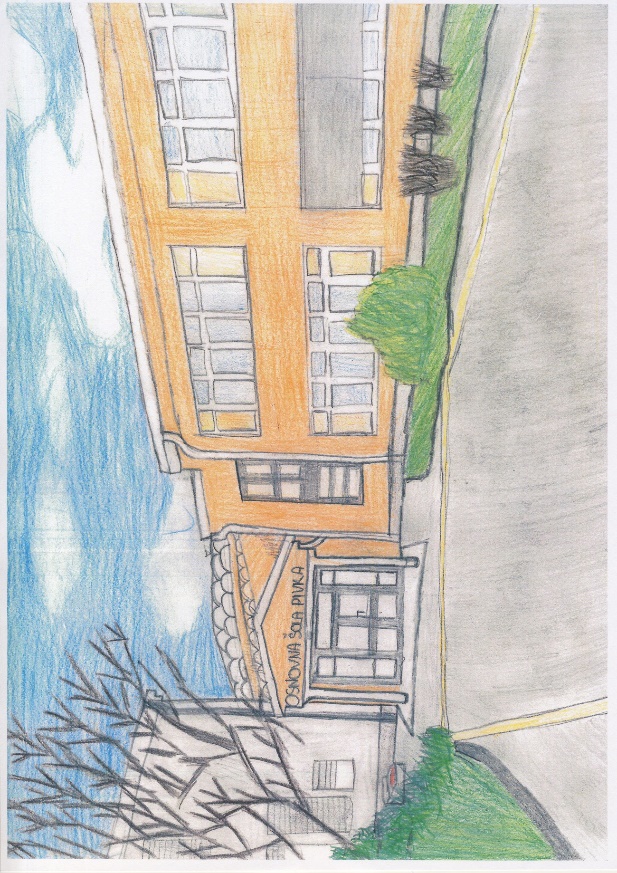 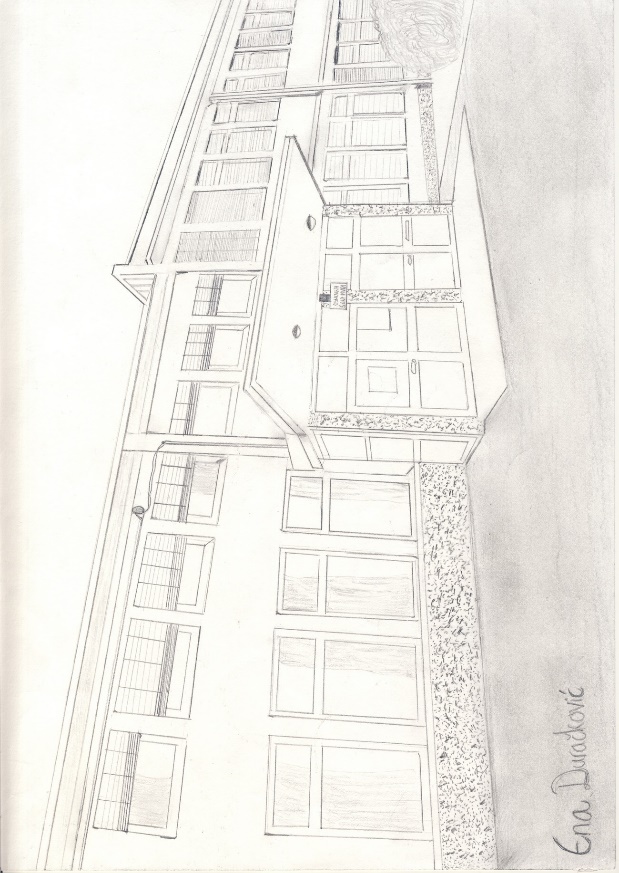 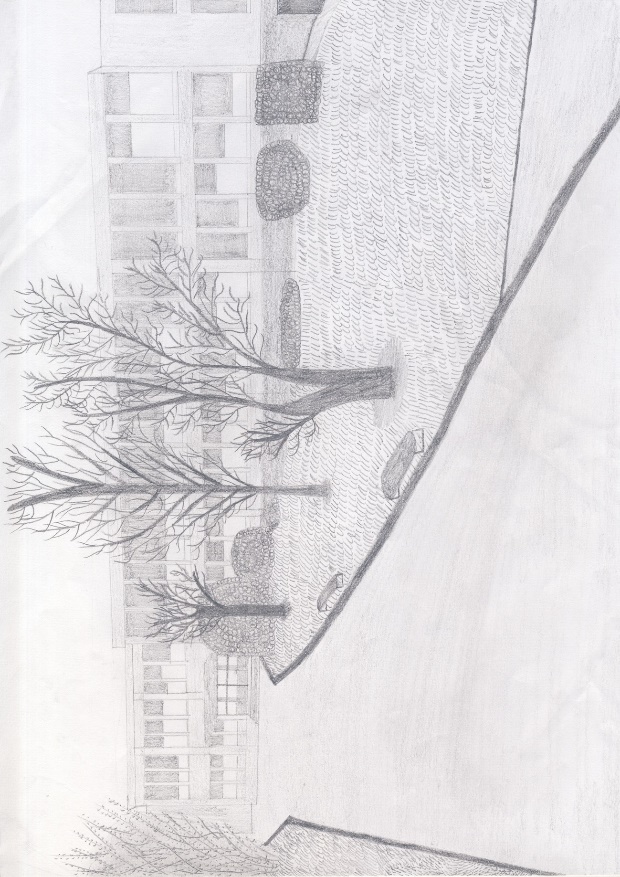 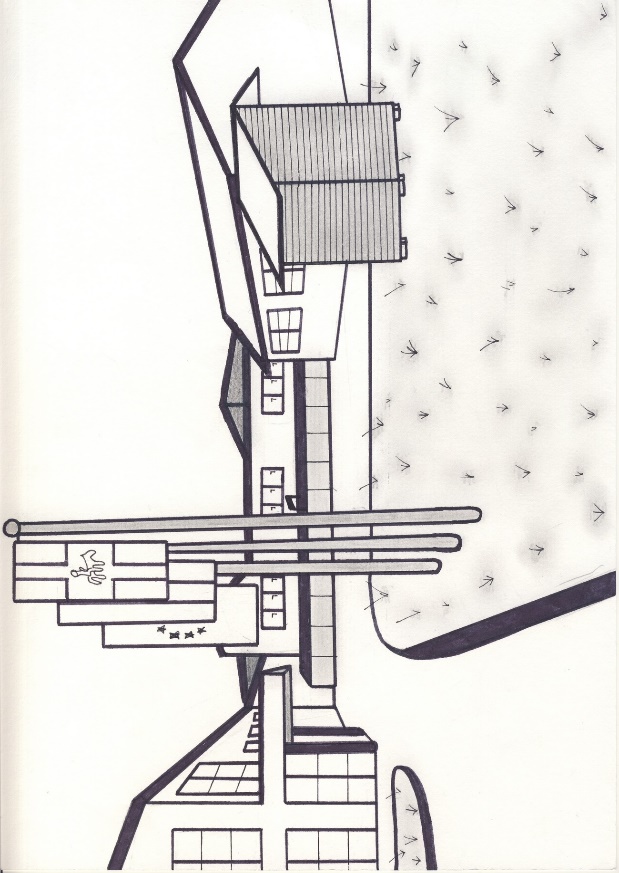 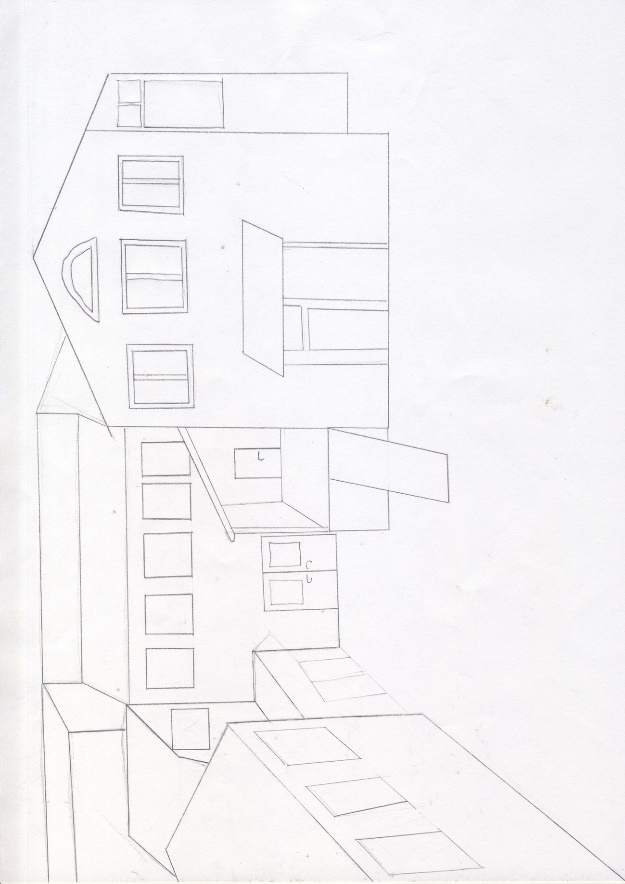 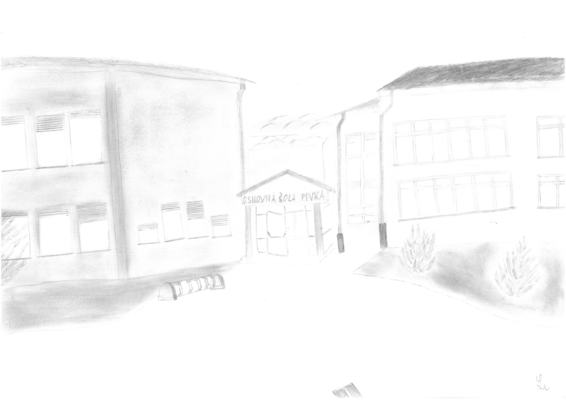 POLAND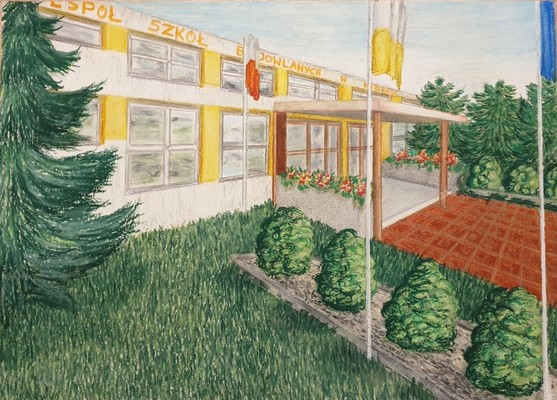 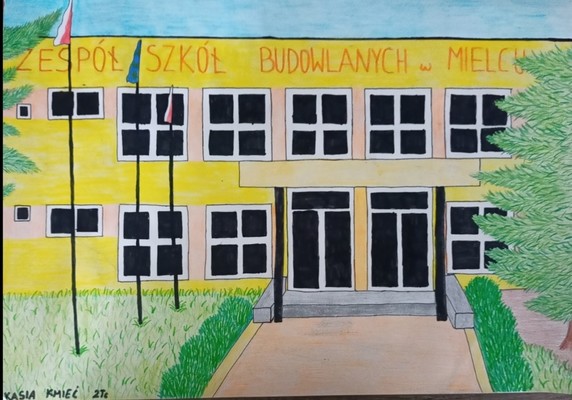 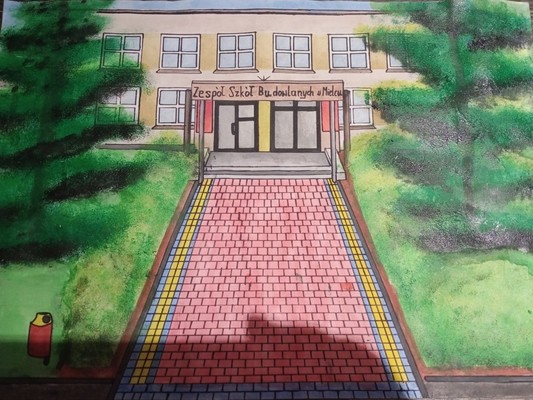 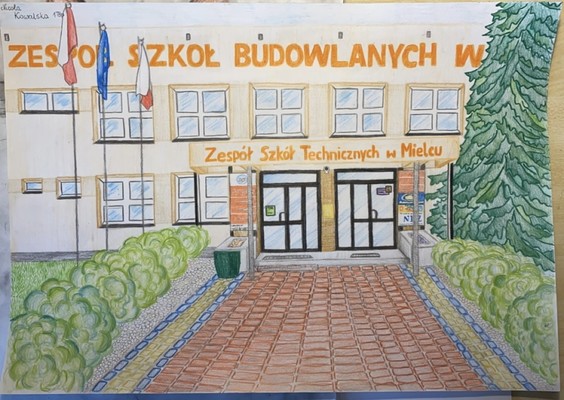 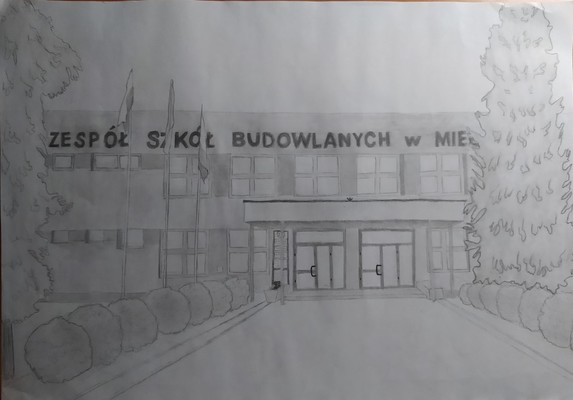 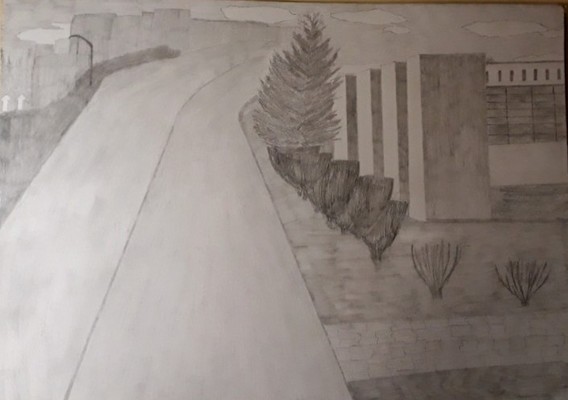 ITALY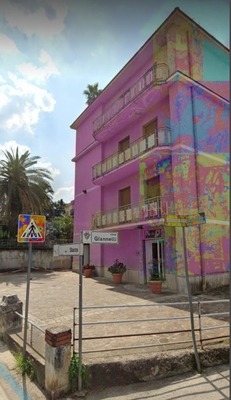 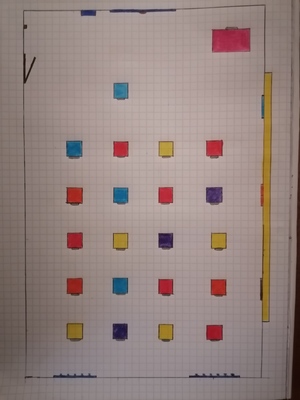 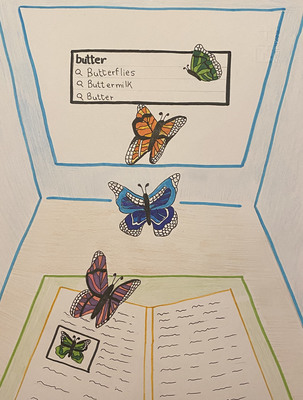 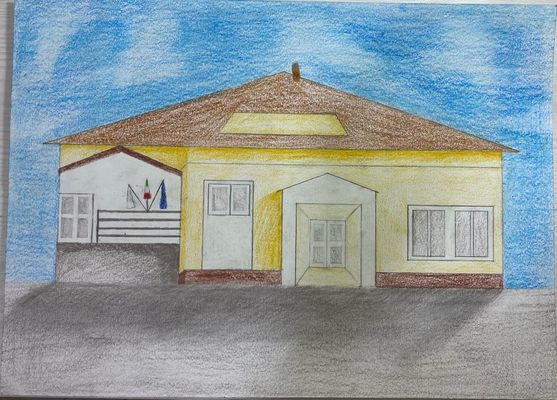 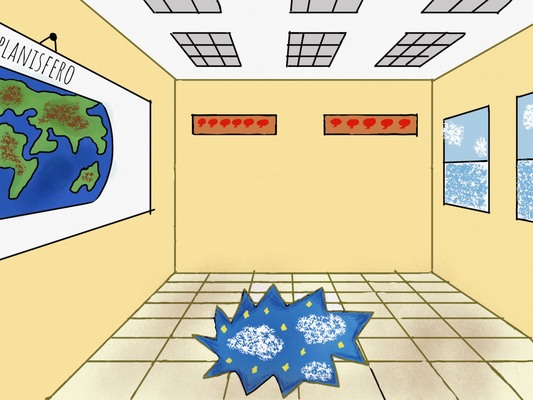 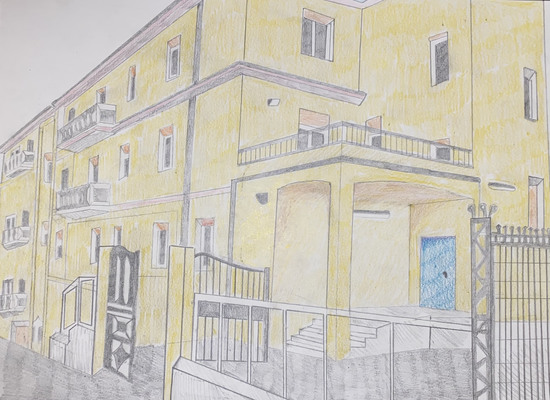 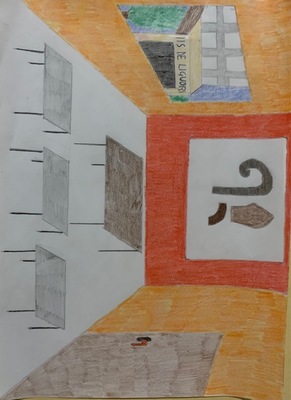 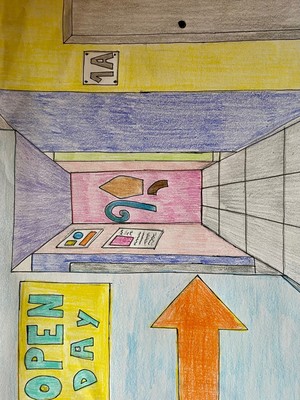 SPAIN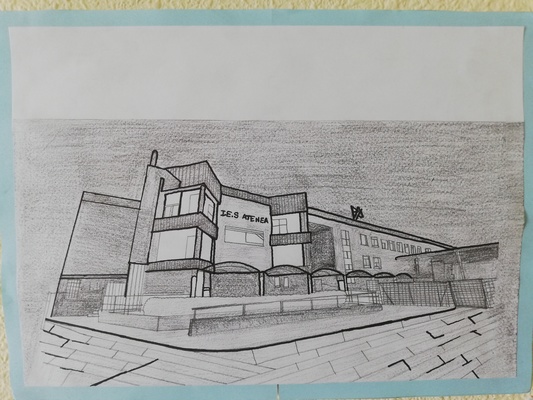 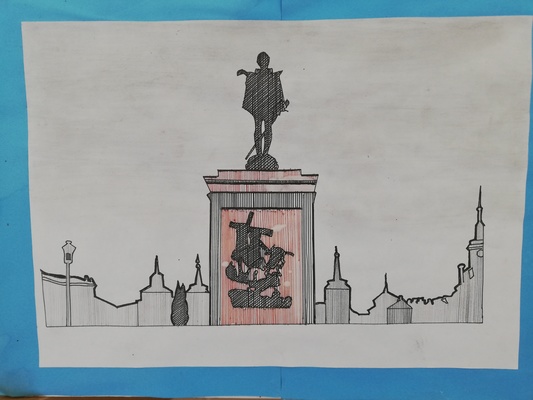 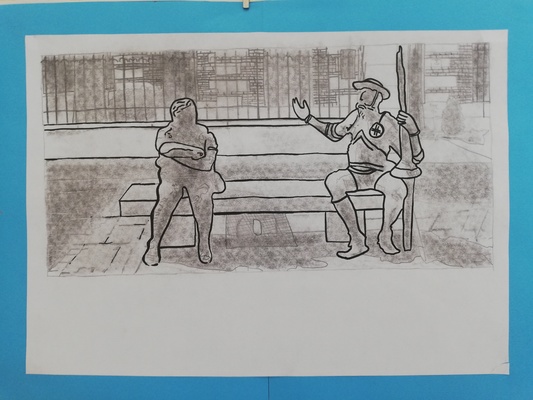 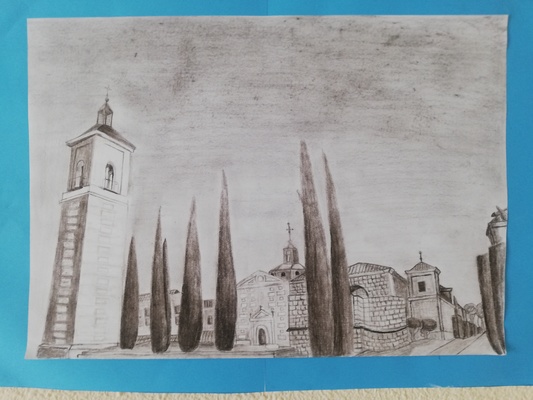 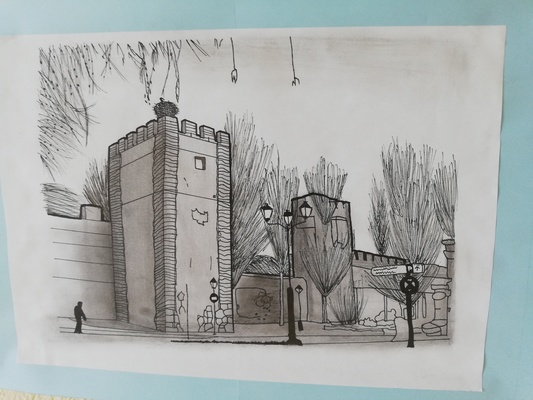 